            КЛУБ КОМПАС                                                           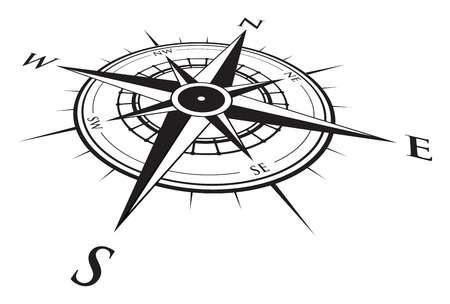 Клубное Объединение Молодых Профсоюзных Активистов СтолицыЦель создания клуба - повышение общественной активности молодежи и улучшения взаимодействия Профсоюза с Советами молодых ученых и специалистов (СМУиС). Взаимодействие СМУиС и профсоюзов должно способствовать развитию и научно-административному росту молодых сотрудников, подготовке кадрового резерва, как в научной, так и в профсоюзной сфере, а также созданию комфортных условий для трудовой деятельности в коллективах.В совет клуба вошли:Председатель – Антипина Ольга Валерьевна, председатель профсоюзного комитета Института физиологии растений им. К.А. Тимирязева РАНЧлен Совета – Митрофанов Михаил Юрьевич, член Президиума профсоюза работников РАНЧлен Совета – Севостьянов Михаил Анатольевич, член Президиума Московской региональной организации.Заседания клуба планируется проводить 1 раз в 2-3 месяца.ПРИГЛАШАЕМ ВСТУПАТЬ В НАШ КЛУБ СОТРУДНИКОВ ОРГАНИЗАЦИЙ ПОДВЕДОМСТВЕННЫХ МИНОБРНАУКИ  В ВОЗРАСТЕ ДО 45 ЛЕТ, В ПЕРВУЮ ОЧЕРЕДЬ ЧЛЕНОВ СМУиС И МОЛОДЫХ ПРОФСОЮЗНЫХ АКТИВИСТОВ.По вопросам организации и проведения мероприятия следует обращаться к председателю клуба Антипиной Ольге  (profs@ifr.moscow). Очередное заседание клуба состоится 20 мая. В повестке дня:Организационные вопросы. В.Г.Кулешов, член ЦС Профсоюза работников РАН,председатель исполкома Нижегородской региональной организации,
председатель первичной профсоюзной организации Института прикладной физики РАН "Президентские гранты для некоммерческих организаций".Я.Л.Богомолов, зам. председателя Профсоюза работников РАН «Информация по распределению путевок и направлению пациентов на санаторно-курортное лечение в ФБГУЗ, находящиеся в ведении Минобрнауки (рекомендации Минобрнауки и статистические данные)».